INSTITUCIÓN EDUCATIVA CIUDAD DE ASÍS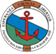 ÁREA: TECNOLOGÍA                       GRADO: OCTAVOFecha de desarrollo: Abril 20 – Abril 24Docente: Jaime Fernando Sánchez JojoaPeriodo: PrimeroINSTITUCIÓN EDUCATIVA CIUDAD DE ASÍSÁREA: TECNOLOGÍA                       GRADO: OCTAVOFecha de desarrollo: Abril 20 – Abril 24Docente: Jaime Fernando Sánchez JojoaPeriodo: PrimeroINSTITUCIÓN EDUCATIVA CIUDAD DE ASÍSÁREA: TECNOLOGÍA                       GRADO: OCTAVOFecha de desarrollo: Abril 20 – Abril 24Docente: Jaime Fernando Sánchez JojoaPeriodo: PrimeroINSTITUCIÓN EDUCATIVA CIUDAD DE ASÍSÁREA: TECNOLOGÍA                       GRADO: OCTAVOFecha de desarrollo: Abril 20 – Abril 24Docente: Jaime Fernando Sánchez JojoaPeriodo: PrimeroINSTITUCIÓN EDUCATIVA CIUDAD DE ASÍSÁREA: TECNOLOGÍA                       GRADO: OCTAVOFecha de desarrollo: Abril 20 – Abril 24Docente: Jaime Fernando Sánchez JojoaPeriodo: PrimeroINSTITUCIÓN EDUCATIVA CIUDAD DE ASÍSÁREA: TECNOLOGÍA                       GRADO: OCTAVOFecha de desarrollo: Abril 20 – Abril 24Docente: Jaime Fernando Sánchez JojoaPeriodo: PrimeroCLASETIEMPO APROXOBJETIVODESCRIPCIÓNREALIZADOFIRMA DE PADRETecnología 2 horasProponer soluciones tecnológicas a una situación problema sobre el uso del agua siguiendo las etapas de un proyecto tecnológico.Introducción o saludoCordial saludo, para abordar el segundo desempeño del primer periodo, deberán realizar una propuesta de solución aplicando las etapas de un proyecto tecnológico, donde implementarán un sistema de riego casero. Inicialmente la idea era que esta actividad la realizaran en grupos, pero dadas las circunstancias, la van a desarrollar de manera individual. La aplicación del proyecto debe ser en alguna zona de su hogar, que tenga por lo menos una planta, ya sea en un jardín o en materas. El material a utilizar debe ser reciclado, principalmente lo que dispongan en su casa, sin necesidad que tengan que salir a conseguir nada. Recuerden lo importante de seguir las normas, y este caso no es la excepción.Agenda:Revisar los pasos de un proyecto tecnológico (los tienen registrados en el cuaderno, o pueden abrir la presentación adjunta, que está en la sección de los recursos.)Diligenciar el documento PROYECTO TECNOLÓGICO FORMATO, que está en la sección de los recursos.  En este caso se tendrán en cuenta las primeras etapas del proyecto tecnológico, relacionadas con la planeación del mismo. En la siguiente actividad se abordará la ejecución del mismoPara seleccionar un tipo de riego, pueden leer la guía del primer periodo que esta adjunta, que está en la sección de los recursos.Medios de envío:El documento diligenciado se debe enviar por uno de los siguientes medios:Correo electrónico: sanchezjjfernando@gmail.comPlataforma Scai Ingana: en la sección de Aula virtual.Fecha de entregaAbril 24 de 2020RecursosDocumento Proyecto Tecnológico Formato(https://drive.google.com/file/d/1QqY0zY25qC22rPSr9C6hsWkzHGgJ6EG1/view?usp=sharing)Guía grado 8° primer periodo(https://drive.google.com/file/d/1_hIZanmdsPnOyroApRbdF0e4o51CC-XH/view?usp=sharing)Presentación proyecto tecnológico(https://drive.google.com/file/d/1Nm9451y1MxEsi0KpZuegwV2cbnckpP8T/view?usp=sharing)